Year: 11&3/4                   Geography         Topic: GlobalisationTitle: Globalisation & the environmentTeams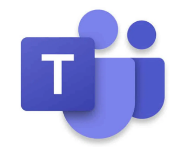 Before you start today’s work, go to Teams and follow the instructions your teacher has given you! Spec check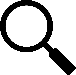 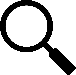 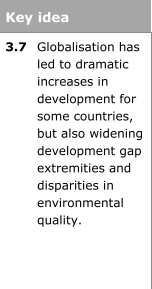 Click & play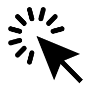 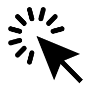 Take the socrative quiz! Join the classroom MSDAYGR1Read 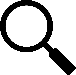 It could be argued that globalisation and neo-liberalisation have led to the privatisation of physical/natural resources, such as water, minerals, oil, gas, wood and land, which has increased exploitation. This causes tension between indigenous groups, who seek to retain their sense of cultural identity and the links to the landscape they are rooted in, and those who seek to make economic benefit from the landscape or culture. At GCSE you looked at the First Nations (indigenous communities) in Canada & tar sands and how they are fighting economic development that threatens their land rights in a number of areas.We will develop this further with an examination of two further case studies.Click & watch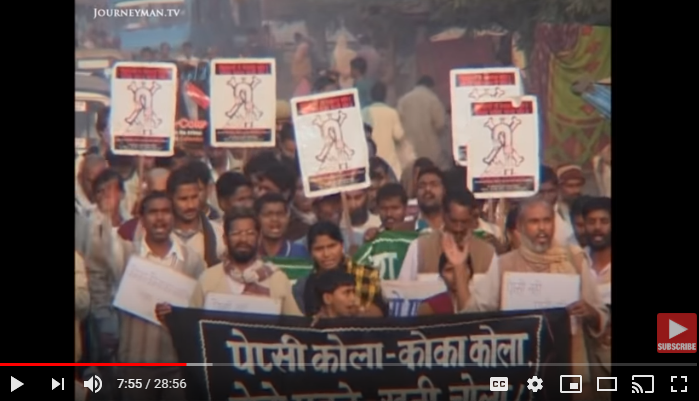 Read 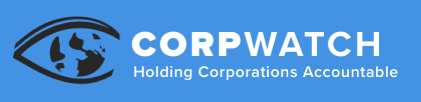 Discuss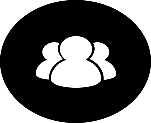 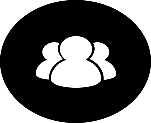 The evidence base that globalisation is predominately negative for the developing world. Homework: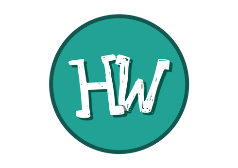 